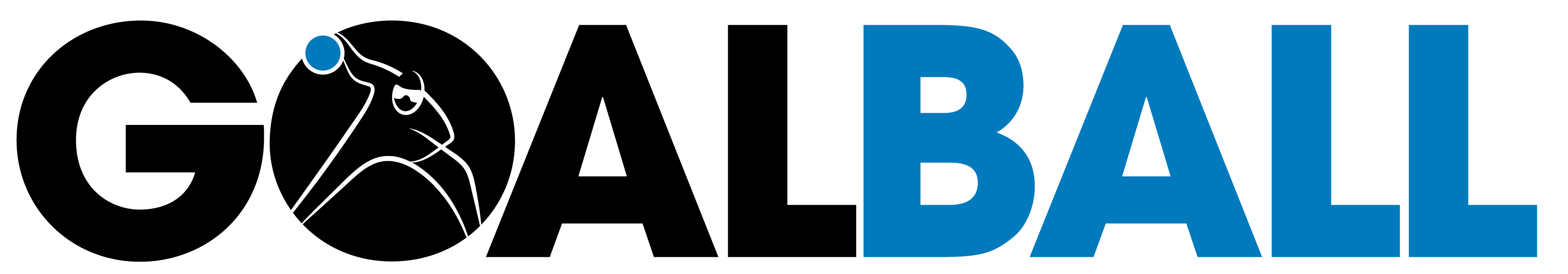 SECOND ENTRY FORMPlease complete this form and e-mail no later than 1st June 2022, with the remaining balance.Team:Phone number of contact person:Date and time of arrival:Date and time of departure:Flight number: Team’s Record:Team’s presentation:Team CompositionInformation to report (special diet etc…) :FunctionNameJersey Number